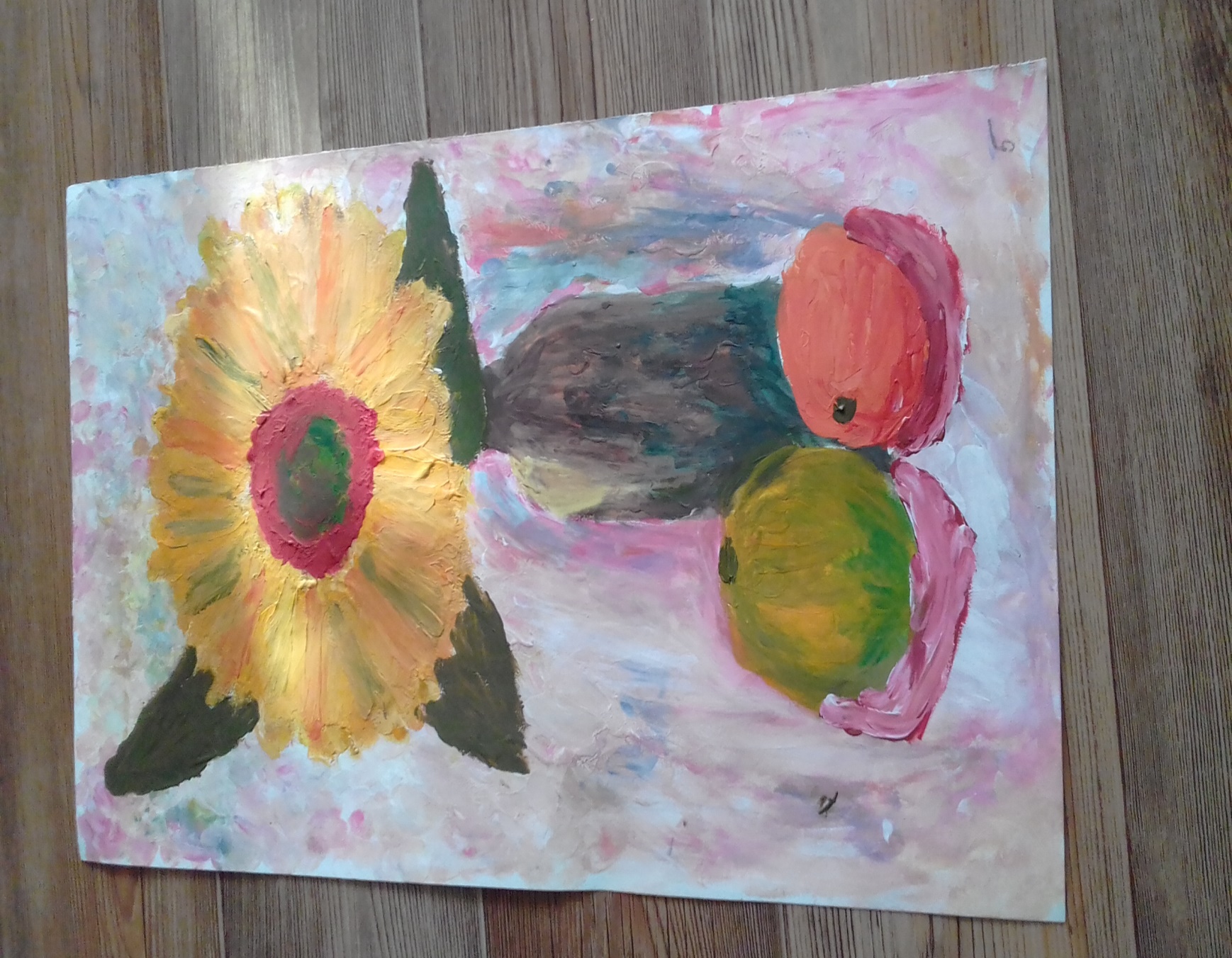 Пословицы и поговорки Греции.Умен не тот, который много знает, а тот, чьи знания приносят пользу.Счастливый легко поучает несчастного.Лучше жить в бедности, но честно, чем в богатстве, но в страхе.В споре выигрывает тот, кто проиграл, ведь он приумножил знания.Великое не сразу делается.Говорить много и сказать много – не одно и тоже.Мудрость рождает счастье.Голод делает пищу особенно вкусной.Пословицы и поговорки Дании.Только безумство может быть верным.Эксперт – это человек, совершивший уже все ошибки в своем направлении.Пословицы и поговорки Италии.Худшая беда – это ее ожидание.Клеветник обвиняет – когда хвалит.В своем доме – каждый король.Манеры делают человека.Любишь меня – люби и мою собаку.В новом году и новая жизнь.В каждом правиле есть свое исключение.Поговорки Испании:Раз нет достатка – и жить не сладко.В большой воде и рыба большая.Пословицы и поговорки Грузинские.Если богат – грешен перед Господом, а беден – перед людьми.При  глупце доброе слово молвить – что при солнце свечу зажигать.Когда хозяину не весело, тогда и гостям скучно.Пословицы и поговорки Индии.Женщина умна от природы, мужчина – от книг.Источники благополучия – трудолюбие и спокойствие.Лучше иметь умного врага, чем дружить с глупцом.Терпение убивает бессильного и делает великим сильного.Убей алчность – станешь счастливым.Достойный умалчивает о своих добродетелях и чужих недостатках.Ученый, герой и красавица везде найдут приют.Пословицы и поговорки Франции.Разум в сетях страстей, словно птица со связанными ногами.Ценность человека в цене, которую он себе дает.Знания сильнее кулаков.Главное не быстро бегать, а выбежать заранее.Высокомерие заключается в высоком мнении о себе и низком, об окружающих.Пороки притупляют ум, а вино разрушает его.Кто боится болезней – тот уже болен.Пословицы Японии.Без шлифовки алмаз не будет блестеть как драгоценный.На стебле дыни не вырастет баклажан.Благородный человек не жалеет своей жизни.Богатство и слава, полученные нечестно, исчезнут, словно облако.В ссоре виноваты оба.Что цветет – все равно увянет.Пыль накапливается – образует горы.Разговор – сильнее насилия.Пословицы и поговорки Польши.Старость – колодец мудрости и опыта, когда передаешь его молодым – заслуживаешь почет.Молодость – словно весна, средний возраст – лето, а старость – осень, богатая впечатлениями.Только знания – истинная власть, которую возможно приобрести надолго.Пословицы и поговорки Белорусские.У кого знания – у того и сила.На чужой каравай рта не разевай, а раньше вставай да свой добывай.У ленивого и крыша течет, и печка не печёт.Людей слушай, а свой ум имей.Посуда чистоту любит.Старый, как собака, а глупый, как пень.Как кот наплакал.За сто работ берётся, а ни одна не удаётся.Я больше забыл, чем ты знаешь.Как ты людям, так и люди к тебе.Птица рада весне, а ребёнок – матери.Кто больше знает, тот больше спрашивает.Какой гость, таково и угощение.Сам хорош, а ума ни на грош.Не закрыв глаза, не заснешь.Как позовешь, так и откликнутся.И не смотрит, а всё видит.Кот к дому привыкает, а собака – к хозяину.Не за своё дело не берись, а за своим – не ленись.Умел ошибиться – умей и поправиться.Чего себе не хочешь, того и другому не желай.От яблони – яблоки, от сосны – шишки.Мир строит, а война разрушает.Кто долго спит, тот хлеба не видит.Пословицы и поговорки Турции.Аллах знает, но и раб догадывается.Алмаз и в грязи блестит.Берегись каждого, кому ты сделал добро.Боль заставляет плакать, любовь – говорить.В бою саблю взаймы не дают.Верный друг лучше родича.Винограднику нужна не молитва, а мотыга.Вместо того чтобы открывать рот – открой глаза.Дурак дурака находит.Если болтают двое – не будь третьим.Если время с тобой не ладит – ты поладь со временем.Если золото упадёт в грязь, оно не станет бронзой.Как ни высоки горы – перевал найдётся.Лучше идти посередине, чем впереди.Не знать – не стыдно, стыдно не спросить.Не рассказывай о своей тайне другу, не рассказывай о своём друге врагу.Один глоток воды – стоит семи шагов пути.Способностям не научишь.Человека друзья портят.Широкая дорога – для тех, у кого нет долгов.Язык острее меча.Сперва еда, потом слова.Проточная вода грязной не станет.Не заставляй плакать друга и не смеши врага.Моя голова отдохнет, если твой язык остановится.Кто поручает дело ребёнку, сам идёт за ним следом.Австралийские пословицы.Плохой работник обвиняет свой инструмент.Вода является даром небес, поддерживающим жизнь.Никто так не глух, чем те, кто не хотел слушать.Столкновение идей рождает искру истины.Чем больше ты знаешь – тем меньше тебе нужно.Пословицы и поговорки Китая.Благородный человек не помнит старых обид.Взаимное доверие – основа дружбы.Вода течет вниз, а человек стремится вверх.Если совершишь ошибку – лучше сразу рассмеяться.Лучше увидеть лицо, чем услышать имя.Мудрый человек требует всего только от себя, ничтожный же человек требует всего от других.На излишнюю вежливость не обижаются.Не бойся, что не знаешь – бойся, что не учишься.Не знать – не преступление.Нет долгов – и на душе легко.Пословиц и поговорки России.Старый друг лучше новых двух.Без труда не выловишь и рыбку из пруда.Что посеешь, то и пожнешь.За двумя зайцами погонишься ни одного не поймаешь.Семь раз отмерь и один раз отрежь.Не имей сто рублей, а имей сто друзей.Тише едешь, дальше будешь.Не лезь вводу, не зная броду.Глаза боятся, а руки делают.Одна голова хорошо, а две лучше.Поспешишь людей насмешишь. Волков бояться в лес не ходить.Терпение и труд все перетрут.